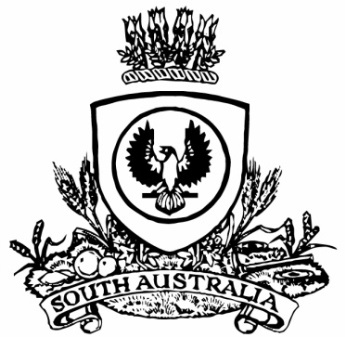 THE SOUTH AUSTRALIANGOVERNMENT GAZETTEBiannual IndexVolume II, July–December 2021ContentsGovernor’s InstrumentsActsAppropriation Act 2021—No. 32 of 2021	No.62 p.3546Aquaculture (Tourism Development) Amendment Act 2021—No. 48 of 2021	No.80 p.4326Children and Young People (Oversight and Advocacy Bodies) (Commissioner for Aboriginal Children 
and Young People) Amendment Act 2021—No. 35 of 2021	No.64 p.3644Children and Young People (Safety) (Inquiry into Foster and Kinship Care) Amendment Act 2021—No. 55 of 2021	No.80 p.4326Civil Liability (Institutional Child Abuse Liability) Amendment Act 2021—No. 52 of 2021	No.80 p.4326Constitution (Independent Speaker) Amendment Act 2021—No. 40 of 2021	No.72 p.3962Coorong Environmental Trust Act 2021—No. 58 of 2021	No.80 p.4326COVID-19 Emergency Response (Expiry) (No 3) Amendment Act 2021—No. 34 of 2021	No.62 p.3546Criminal Law Consolidation (Bushfires) Amendment Act 2021—No. 33 of 2021	No.62 p.3546Criminal Law Consolidation (Driving at Extreme Speed) Amendment Act 2021—No. 28 of 2021	No.45 p.2462Emergency Management (Electricity Supply Emergencies) Amendment Act 2021—No. 43 of 2021	No.76 p.4125Fair Trading (Motor Vehicle Insurers and Repairers) Amendment Act 2021—No. 50 of 2021	No.80 p.4326Firearms (Miscellaneous) Amendment Act 2021—No. 44 of 2021	No.76 p.4125Health Practitioner Regulation National Law (South Australia) (Telepharmacy) Amendment Act 2021—
No. 41 of 2021	No.72 p.3962Independent Commissioner Against Corruption (CPIPC Recommendations) Amendment Act 2021—No. 38 of 2021	No.66 p.3684Legislation Interpretation Act 2021—No. 36 of 2021	No.64 p.3644Motor Vehicles (Electric Vehicle Levy) Amendment Act 2021—No. 42 of 2021	No.72 p.3962Mutual Recognition (South Australia) (Further Adoption) Amendment Act 2021—No. 54 of 2021	No.80 p.4326Oaths (Miscellaneous) Amendment Act 2021—No. 31 of 2021	No.59 p.3428Rail Safety National Law (South Australia) (Alcohol and Drug Offence) Amendment Act 2021—No.30 of 2021	No.59 p.3428Road Traffic (Drug Driving and Careless or Dangerous Driving) Amendment Act 2021—No. 49 of 2021	No.80 p.4326Sentencing (Hate Crimes) Amendment Act 2021—No. 46 of 2021	No.76 p.4125Social Workers Registration Act 2021—No. 56 of 2021	No.80 p.4326South Australian Multicultural Act 2021—No. 39 of 2021	No.69 p.3786Statutes Amendment (Child Sexual Abuse) Act 2021—No. 57 of 2021	No.80 p.4326Statutes Amendment (Intervention Orders and Penalties) Act 2021—No. 37 of 2021	No.64 p.3644Statutes Amendment (Spit Hood Prohibition) Act 2021—No. 47 of 2021	No.76 p.4125Statutes Amendment (Strata Schemes) Act 2021—No. 53 of 2021	No.80 p.4326Suicide Prevention Act 2021—No. 51 of 2021	No.80 p.4326Unclaimed Money Act 2021—No. 45 of 2021	No.76 p.4125Unexplained Wealth (Commonwealth Powers) Act 2021—No. 27 of 2021	No.45 p.2462Voluntary Assisted Dying Act 2021—No. 29 of 2021	No.45 p.2462AppointmentsBoard and CommitteesAppointment—Adelaide Festival Centre Trust	No.59 p.3428 | No.82 p.4616Architectural Practice Board of South Australia	No.46 p.2770Art Gallery Board	No.48 p.2824 | No.76 p.4126Aquaculture Tenure Allocation Board	No.51 p.2957Board of the Environment Protection Authority	No.50 p.2914 | No.73 p.3994Board of Green Industries SA	No.50 p.2914Board of Infrastructure SA	No.81 p.4399Board of the Southern Select Super Corporation	No.73 p.3994Carrick Hill Trust	No.78 p.4212Controlled Substances Advisory Council	No.60 p.3506Health Performance Council	No.59 p.3428HomeStart Finance Board of Management	No.68 p.3750Legal Practitioners Disciplinary Tribunal	No.73 p.3994Legal Services Commission	No.76 p.4125Lifetime Support Authority Board	No.59 p.3428Parole Board of South Australia	No.60 p.3506Police Disciplinary Tribunal	No.51 p.2956 | No.78 p.4212 | No.82 p.4616Prescribed Psychiatric Treatment Panel	No.72 p.3962Protective Security Officers Disciplinary Tribunal	No.51 p.2956 | No.78 p.4212 | No.82 p.4617Return to Work Corporation of South Australia Board of Management	No.70 p.3850South Australian Country Arts Trust	No.66 p.3684 | No.78 p.4212South Australian Film Corporation	No.76 p.4125South Australian Fire and Emergency Services Commission Board	No.69 p.3786South Australian Government Financing Advisory Board	No.49 p.2856South Australian Housing Trust Board of Management	No.57 p.3320South Australian Metropolitan Fire Service Disciplinary Committee	No.54 p.3098South Australian Public Health Council	No.76 p.4125South Australian Superannuation Board	No.45 p.2462South Australian Water Corporation Board	No.49 p.2856South Eastern Water Conservation and Drainage Board	No.57 p.3320State Bushfire Coordination Committee	No.57 p.3320 | No.82 p.4616Superannuation Funds Management Corporation of South Australia Board	No.60 p.3506TAFE SA Board of Directors	No.68 p.3750Training Centre Review Board	No.59 p.3428 | No.78 p.4213Revocation—Member of the South Australian Metropolitan Fire Service Disciplinary Committee	No.54 p.3098South Australian Fire and Emergency Services Commission Board	No.69 p.3786GeneralAppointment—Acting Judicial Conduct Commissioner	No.66 p.3684Acting Minister for Education	No.50 p.2914 | No.81 p.4399Acting Minister for Energy and Mining	No.50 p.2914Acting Minister for Environment and Water	No.51 p.2956Acting Minister for Health and Wellbeing	No.51 p.2956 | No.81 p.4399Acting Minister for Human Services	No.45 p.2462 | No.80 p.4326Acting Minister for Infrastructure and Transport	No.50 p.2914 | No.70 p.3850Acting Minister for Innovation and Skills	No.81 p.4399Acting Minister for Police, Emergency Services and Correctional Services	No.68 p.3750Acting Minister for Recreation, Sport and Racing	No.50 p.2914 | No.70 p.3850Acting Minister for Trade and Investment	No.81 p.4399Agent-General for South Australia in London	No.45 p.2463Chair of the South Australian Productivity Commission	No.48 p.2824Chairperson of the Essential Services Commission of South Australia	No.64 p.3644Chief Executive of the South Australian Housing Trust	No.63 p.3606Clerk of Executive Council	No.46 p.2770 | No.53 p.3012 | No.82 p.4617Commissioner for Aboriginal Children and Young People	No.74 p.4034Commissioner of the Environment, Resources and Development Court 
of South Australia—Full-time	No.73 p.3994Part-time Sessional	No.46 p.2770Commissioner of the South Australian Employment Tribunal	No.57 p.3320Commissioner of the Essential Services Commission of South Australia	No.64 p.3644Commissioner of the South Australian Productivity Commission	No.48 p.2824Community Visitor	No.76 p.4126Deputy Rail Commissioner	No.68 p.3750Director of the Office for Public Integrity	No.81 p.4399Governor’s Deputy of South Australia	No.68 p.3750Judge of the District Court of South Australia	No.70 p.3850Judge of the Court of Appeal of South Australia	No.45 p.2462Corrigendum	No.55 p.3118Judge of the Supreme Court of South Australia (auxiliary basis)	No.62 p.3546Judicial Conduct Commissioner	No.82 p.4617Magistrate	No.51 p.2956 | No.78 p.4213 | No.82 p.4616Magistrate (auxiliary basis)	No.69 p.3786Master of the District Court of South Australia (auxiliary basis)	No.69 p.3786Official Secretary to the Governor of South Australia	No.81 p.4400Official Visitor	No.82 p.4617Parliamentary Secretary to the Premier	No.75 p.4120President of the Court of Appeal of South Australia	No.45 p.2462Principal Registrar of the South Australian Civil and Administrative Tribunal	No.82 p.4617Puisne Judge of the Supreme Court of South Australia	No.59 p.3429 | No.76 p.4126Royal Commission—Appointment of Commissioners	No.53 p.3012Appointment of Governor	No.67 p.3746Senior Counsel in the State of South Australia	No.76 p.4126Special Justices of the Peace for South Australia	No.62 p.3546State Planning Commission	No.70 p.3850Designation—Commissioner	No.46 p.2770Judge of the Environment, Resources and Development Court of South Australia	No.70 p.3850Issue a Commission—Speaker of the House of Assembly	No.74 p.4034Retention of Title	No.55 p.3118Revocation—Clerks of Executive Council	No.82 p.4617Parliamentary Secretary to the Deputy Premier	No.75 p.4120Suspension—Magistrate	No.45 p.2463Constitution Act 1934Assembly to Fill Vacancy in Legislative Council	No.57 p.3320Emergency Management Act 2004Approve a further extension of the Declaration of a Major Emergency	No.62 p.3546Approval by the Governor of Extension of a Major Emergency Declaration	No.49 p.2856 | No.54 p.3098 | No.62 p.3547| No.68 p.3751 | No.73 p.3995 | No.80 p.4326Governor’s Acceptance NotificationsAppointment—Deputy Premier	No.75 p.4120Minister for Planning and Local Government	No.75 p.4120Resignations—Deputy Premier	No.75 p.4120Minister for Planning and Local Government	No.75 p.4120ProclamationsAdministrative Arrangements (Administration of Legislation Interpretation Act) Proclamation 2021	No.82 p.4621Administrative Arrangements (Administration of Lotteries Act) Proclamation 2021	No.70 p.3851Administrative Arrangements (Administration of Recreational Greenways Act) Proclamation 2021	No.82 p.4621Administrative Arrangements (Reference to Minister) Proclamation 2021	No.82 p.4622Administrative Arrangements (Administration of South Australian Multicultural Act) 
Proclamation 2021	No.78 p.4215Administrative Arrangements (Administration of Telecommunications (Interception) Act) 
Proclamation 2021	No.74 p.4035Administrative Arrangements (Administration of Unexplained Wealth (Commonwealth Powers) Act) 
Proclamation 2021	No.54 p.3100Administrative Arrangements (Conferral of Ministerial Functions and Powers) Proclamation 2021	No.68 p.3753 | No.75 p.4121Administrative Arrangements (References to Department) Proclamation 2021	No.68 p.3754Children and Young People (Oversight and Advocacy Bodies) (Commissioner for Aboriginal 
Children and Young People) Amendment Act (Commencement) Proclamation 2021	No.69 p.3788Constitution (Legislative Council Casual Vacancy) Proclamation 2021	No.53 p.3016Correctional Services (Accountability and Other Measures) Amendment Act (Commencement) 
Proclamation 2021	No.69 p.3789 | No.82 p.4618Criminal Law Consolidation (Driving at Extreme Speed) Amendment Act (Commencement) 
Proclamation 2021	No.81 p.4401Fire and Emergency Services (Governance) Amendment Act (Commencement) Proclamation 2021	No.50 p.2915Firearms (Miscellaneous) Amendment Act (Commencement) Proclamation 2021	No.82 p.4618Health Care (Governance) Amendment Act (Commencement) Proclamation 2021	No.50 p.2915Health Practitioner Regulation National Law (South Australia) (Telepharmacy) Amendment Act 
(Commencement) Proclamation 2021	No.76 p.4128Holidays (Substitution of Appointed Day) Proclamation 2021	No.63 p.3607Legislation Interpretation Act (Commencement) Proclamation 2021	No.82 p.4619Liquor Licensing (Conferral of Authority) Proclamation 2021	No.70 p.3852Liquor Licensing (Miscellaneous) Amendment Act (Commencement) Proclamation 2021	No.69 p.3790Local Government (Boundary Adjustment—City of Marion and City of Onkaparinga) 
Proclamation 2021	No.70 p.3852Lotteries Act (Commencement) Proclamation 2021	No.70 p.3851Motor Vehicles (Motor Bike Driver Licensing) Amendment Act (Commencement) Proclamation 2021	No.66 p.3685Mutual Recognition (South Australia) (Further Adoption) Amendment Act (Commencement) 
Proclamation 2021	No.81 p.4402National Parks and Wildlife (Cleland Conservation Park) Proclamation 2021	No.76 p.4130National Parks and Wildlife (Cleland National Park) Proclamation 2021	No.76 p.4131National Parks and Wildlife (Deep Creek Conservation Park) Proclamation 2021	No.76 p.4132National Parks and Wildlife (Deep Creek National Park) Proclamation 2021	No.76 p.4133National Parks and Wildlife (Ediacara Conservation Park) Proclamation 2021	No.76 p.4134National Parks and Wildlife (Eurilla Conservation Park) Proclamation 2021	No.76 p.4135National Parks and Wildlife (Hindmarsh Valley National Park—Mining Rights) Proclamation 2021	No.81 p.4403National Parks and Wildlife (Hindmarsh Valley National Park) Proclamation 2021	No.81 p.4406National Parks and Wildlife (Ikara-Flinders Ranges National Park) Proclamation 2021	No.76 p.4136National Parks and Wildlife (Lake Frome National Park—Mining Rights) Proclamation 2021	No.76 p.4137National Parks and Wildlife (Lake Frome National Park) Proclamation 2021	No.76 p.4140National Parks and Wildlife (Lake Frome Regional Reserve) Proclamation 2021	No.76 p.4141National Parks and Wildlife (Mount Remarkable National Park) Proclamation 2021	No.76 p.4142National Parks and Wildlife (Munga-Thirri—Simpson Desert Conservation Park) Proclamation 2021	No.76 p.4143National Parks and Wildlife (Munga-Thirri—Simpson Desert National Park—Mining Rights) 
Proclamation 2021	No.76 p.4144National Parks and Wildlife (Munga-Thirri—Simpson Desert National Park) Proclamation 2021	No.76 p.4148National Parks and Wildlife (Munga-Thirri—Simpson Desert Regional Reserve) Proclamation 2021	No.76 p.4150National Parks and Wildlife (Nilpena Ediacara National Park) Proclamation 2021	No.76 p.4151National Parks and Wildlife (Spaniards Gully Conservation Park) Proclamation 2021	No.76 p.4152National Parks and Wildlife (Telowie Gorge Conservation Park) Proclamation 2021	No.76 p.4153National Parks and Wildlife (Wapma Thura—Southern Flinders Ranges National Park—Mining Rights) 
Proclamation 2021	No.76 p.4154National Parks and Wildlife (Wapma Thura—Southern Flinders Ranges National Park) Proclamation 2021	No.76 p.4157National Parks and Wildlife (Wirrabara Range Conservation Park) Proclamation 2021	No.76 p.4158National Parks and Wildlife (Witjira National Park—Mining Rights) Variation Proclamation 2021	No.76 p.4159Notification of Assumption of Office of Governor Proclamation 2021	No.67 p.3747Oaths (Appointments) Proclamation 2021	No.70 p.3854Oaths (Miscellaneous) Amendment Act (Commencement) Proclamation 2021	No.76 p.4129Rail Safety National Law (South Australia) (Alcohol and Drug Offence) Amendment Act 
(Commencement) Proclamation 2021	No.68 p.3752South Australian Civil and Administrative Tribunal (Designation of 
Magistrate as Member of Tribunal) Proclamation 2021	No.51 p.2958 | No.51 p.2959 | No.78 p.4216 | No.82 p.4623South Australian Multicultural Act (Commencement) Proclamation 2021	No.78 p.4214Statutes Amendment (COVID-19 Permanent Measures) Act (Commencement) Proclamation 2021	No.54 p.3099Statutes Amendment (Gambling Regulation) Act (Commencement) Proclamation 2021	No.80 p.4328Statutes Amendment (Local Government Review) Act (Commencement) Proclamation 2021	No.62 p.3548 | No.82 p.4619Statutes Amendment (Recommendations of Independent Inquiry into Child Protection) Act 
(Commencement) Proclamation 2021	No.49 p.2857Unexplained Wealth (Commonwealth Powers) Act (Commencement) Proclamation 2021	No.54 p.3099The Young Women’s Christian Association of Port Pirie Incorporated (Port Pirie Parklands) 
(Resumption of Land) Proclamation 2021	No.72 p.3963PROCLAMATIONS—ContinuedTobacco and E Cigarette Products (Exemption—Nicotine) Proclamation 2021	No.64 p.3645Youth Court (Designation and Classification of Magistrate) (Ancillary Judiciary) Proclamation 2021	No.76 p.4162 | No.82 p.4625Youth Court (Designation and Classification of Magistrate) (Principal Judiciary) Proclamation 2021	No.76 p.4163Youth Court (Designation and Classification of Magistrate) Proclamation 2021	No.51 p.2960 | No.51 p.2961| No.78 p.4217Youth Court (Designation and Classification of Magistrates) Proclamation 2021	No.62 p.3551 | No.66 p.3686Youth Court (Designation and Classification of Special Justices) Proclamation 2021	No.62 p.3552Youth Court (Designation of Judge) Proclamation 2021	No.66 p.3687RegulationsActs Interpretation (Audiovisual Meetings) Regulations 2021—No. 119 of 2021	No.54 p.3101Adelaide Park Lands Regulations 2021—No. 108 of 2021	No.46 p.2771Botanic Gardens and State Herbarium Regulations 2021—No. 135 of 2021	No.59 p.3471Burial and Cremation (Surrender of Interment Rights) Variation Regulations 2021—No. 170 of 2021	No.74 p.4037Education and Children’s Services (Miscellaneous) Variation Regulations 2021—No. 102 of 2021	No.45 p.2592City of Adelaide (Elections and Polls) (Local Government Review) Variation Regulations 2021—
No. 136 of 2021	No.62 p.3553City of Adelaide (Members Allowances and Benefits) (Local Government Review) Variation 
Regulations 2021—No. 137 of 2021	No.62 p.3555Child Sex Offenders Registration (Savings and Transitional) Variation Regulations 2021—No. 149 of 2021	No.66 p.3700Children and Young People (Oversight and Advocacy Bodies) (Commissioner for Aboriginal Children and 
Young People) Variation Regulations 2021—No. 171 of 2021	No.74 p.4040Children and Young People (Oversight and Advocacy Bodies) (Prescribed Functions and Powers) Variation 
Regulations 2021—No.159 of 2021	No.69 p.3791Children and Young People (Safety) (Exemption from Psychological Assessment) Variation Regulations 2021—
No.145 of 2021	No.64 p.3647Children and Young People (Safety) Variation Regulations 2021—No. 188 of 2021	No.81 p.4417Community Based Sentences (Interstate Transfer) Regulations 2021—No. 169 of 2021	No.74 p.4036Controlled Substances (Controlled Drugs, Precursors and Plants) (Miscellaneous) Variation Regulations 2021—
No. 143 of 2021	No.62 p.3571Controlled Substances (Poisons) (Miscellaneous) Variation Regulations 2021—No. 186 of 2021	No.81 p.4409Controlled Substances (Youth Treatment Orders) Regulations 2021—No. 174 of 2021	No.74 p.4047Construction Industry Training Fund Regulations 2021—No. 113 of 2021	No.51 p.2975COVID-19 Emergency Response (Savings and Transitional Matters) Regulations 2021—No. 115 of 2021	No.53 p.3052COVID-19 Emergency Response (Section 16) (Affidavits) Variation Regulations 2021—No.158 of 2021	No.68 p.3755COVID-19 Emergency Response (Section 16) (Real Property Act) Variation Regulations 2021—
No. 120 of 2021	No.54 p.3102Criminal Investigation (Covert Operations) (Savings and Transitional) Variation Regulations 2021—
No. 150 of 2021	No.66 p.3702Criminal Law Consolidation (General) (Driving at Extreme Speed) Variation Regulations 2021—
No. 189 of 2021	No.81 p.4419Disability Inclusion (Restrictive Practices—NDIS) Regulations 2021—No. 124 of 2021	No.59 p.3430Electricity (General) (Payment Condition) Variation Regulations 2021—No. 180 of 2021	No.80 p.4331Electricity (General) (Technical Requirements for Electrical Equipment) Variation Regulations 2021—
No. 185 of 2021	No.81 p.4407Electricity (General) (Technical Standards) Variation Regulations 2021—No. 164 of 2021	No.72 p.3964Electricity (Principles of Vegetation Clearance) Regulations 2021—No. 114 of 2021	No.53 p.3018Fire and Emergency Services Variation Regulations 2021—No. 198 of 2021	No.82 p.4641Firearms (Miscellaneous) Variation Regulations 2021—No. 109 of 2021	No.46 p.2773Fisheries Management (Demerit Points) (Miscellaneous) Variation Regulations 2021—No. 107 of 2021	No.45 p.2614Fisheries Management (General) (Miscellaneous) (No 2) Variation Regulations 2021—No. 103 of 2021	No.45 p.2597Fisheries Management (Marine Scalefish Fishery) (Miscellaneous) Variation Regulations 2021—
No. 104 of 2021	No.45 p.2608Fisheries Management (Miscellaneous Fishery) (Licence Transfer) Variation Regulations 2021—
No. 106 of 2021	No.45 p.2612Fisheries Management (Prawn Fisheries) (Registered Boats) Variation Regulations 2021—No. 105 of 2021	No.45 p.2610Gaming Machines (Miscellaneous) Variation Regulations 2021—No. 181 of 2021	No.80 p.4333Gaming Offences Regulations 2021—No. 162 of 2021	No.70 p.3900Health Care (Provision of Data and Statistics) Variation Regulations 2021—No. 167 of 2021	No.73 p.4000Health Care (Reporting of Cancer) Variation Regulations 2021—No. 168 of 2021	No.73 p.4003Health Practitioner Regulation National Law (South Australia) (Telepharmacy) Variation Regulations 2021—
No. 176 of 2021	No.76 p.4168Independent Commissioner Against Corruption (Commission) Variation Regulations 2021—No.157 of 2021	No.66 p.3716Judicial Conduct Commissioner (Savings and Transitional) Regulations 2021—No. 154 of 2021	No.66 p.3710Justices of the Peace Regulations 2021—No. 122 of 2021	No.54 p.3109Land and Business (Sale and Conveyancing) (Miscellaneous) Variation Regulations 2021—No. 101 of 2021	No.45 p.2475Landscape South Australia (Transitional Provisions) (Water Register) Variation Regulations 2021—
No. 172 of 2021	No.74 p.4043Landscape South Australia (Water Register) (Operation of Provisions) Variation Regulations 2021—
No. 173 of 2021	No.74 p.4045Law Consolidation (General) Regulations 2021—No. 116 of 2021	No.53 p.3054Legislation Interpretation Regulations 2021—No. 192 of 2021	No.82 p.4627Legislation Revision and Publication (Legislation Interpretation) Amendment Regulations 2021—
No. 193 of 2021	No.82 p.4629Liquor Licensing (General) (Interstate Direct Sales Licence) Variation Regulations 2021—No. 160 of 2021	No.69 p.3794Local Government (Amendment of Schedule 4 of Act) Regulations 2021—No. 196 of 2021	No.82 p.4636Local Government (Elections) (Review) Variation Regulations 2021—No. 138 of 2021	No.62 p.3557Local Government (Financial Management) (Review) Variation Regulations 2021—No. 194 of 2021	No.82 p.4631Local Government (General) (Annual Reports) Variation Regulations 2021—No. 195 of 2021	No.82 p.4634REGULATIONS—ContinuedLocal Government (General) (Review) Variation Regulations 2021—No. 139 of 2021	No.62 p.3560Local Government (Members Allowances and Benefits) (Review) Variation Regulations 2021—
No. 140 of 2021	No.62 p.3563Local Government (Procedures at Meetings) (Review) Variation Regulations 2021—No. 141 of 2021	No.62 p.3565Local Government (Transitional Provisions) Regulations 2021—No. 142 of 2021	No.62 p.3567Local Government (Transitional Provisions) (Stage 2) Variation Regulations 2021—No. 197 of 2021	No.82 p.4638Lotteries (Miscellaneous) Variation Regulations 2021—No. 182 of 2021	No.80 p.4335Lotteries Regulations 2021—No. 162 of 2021	No.70 p.3859Magistrates Court Regulations 2021—No. 161 of 2021	No.69 p.3796Mining (Rules of Warden’s Court) Variation Regulations 2021—No. 110 of 2021	No.48 p.2825Motor Vehicles (Motor Bike Driver Licensing) Variation Regulations 2021—No. 147 of 2021	No.66 p.3688Motor Vehicles (Third Party Insurance) (Miscellaneous) Variation Regulations 2021—No. 98 of 2021	No.45 p.2464National Electricity (South Australia) (Local Provisions) Variation Regulations 2021—No. 179 of 2021	No.80 p.4329National Parks and Wildlife (Co-management Boards) (Gawler Ranges Parks) Variation Regulations 2021—
No. 187 of 2021	No.81 p.4414Native Vegetation (Prescribed Areas) Variation Regulations 2021—No. 177 of 2021	No.78 p.4218Oaths Regulations 2021—No. 175 of 2021	No.76 p.4164Ombudsman (Savings and Transitional) Variation Regulations 2021—No. 155 of 2021	No.66 p.3712Partnership Regulations 2021—No. 100 of 2021	No.45 p.2469Passenger Transport (Definition of Metropolitan Adelaide and Other Matters) Variation Regulations 2021—
No. 178 of 2021	No.78 p.4290Planning, Development and Infrastructure (General) (Application of Act) Variation Regulations 2021—
No. 111 of 2021	No.49 p.2858Planning, Development and Infrastructure (General) (Electricity Infrastructure) Variation Regulations 2021—
No. 121 of 2021	No.54 p.3103Planning, Development and Infrastructure (General) (Miscellaneous) Variation Regulations 2021—
No. 190 of 2021	No.81 p.4421Planning, Development and Infrastructure (General) (Temporary Accommodation) Variation Regulations 2021—
No. 144 of 2021	No.63 p.3608Planning, Development and Infrastructure (General) (Time Periods) Variation Regulations 2021—
No. 123 of 2021	No.57 p.3321Planning, Development and Infrastructure (Transitional Provisions) (Major Development) Variation 
Regulations 2021—No. 191 of 2021	No.81 p.4431Police Complaints and Discipline (Savings and Transitional) Variation Regulations 2021—No. 156 of 2021	No.66 p.3714Primary Industry Funding Schemes (Adelaide Hills Wine Industry Fund) (Miscellaneous) Variation 
Regulations 2021—No. 129 of 2021	No.59 p.3458Primary Industry Funding Schemes (Apiary Industry Fund) (Contributions to Fund) Variation Regulations 2021—
No. 133 of 2021	No.59 p.3467Primary Industry Funding Schemes (Barossa Wine Industry Fund) Regulations 2021—No. 126 of 2021	No.59 p.3439Primary Industry Funding Schemes (Clare Valley Wine Industry Fund) Regulations 2021—No. 127 of 2021	No.59 p.3446Primary Industry Funding Schemes (Langhorne Creek Wine Industry Fund) (Miscellaneous) Variation 
Regulations 2021—No. 130 of 2021	No.59 p.3460Primary Industry Funding Schemes (McLaren Vale Wine Industry Fund) (Miscellaneous) Variation 
Regulations 2021—No. 131 of 2021	No.59 p.3463Primary Industry Funding Schemes (Riverland Wine Industry Fund) (Miscellaneous) Variation 
Regulations 2021—No. 132 of 2021	No.59 p.3465Primary Industry Funding Schemes (SA Grape Growers Industry Fund) Regulations 2021—No. 128 of 2021	No.59 p.3453Professional Standards Regulations 2021—No. 117 of 2021	No.53 p.3064Public Corporations (Australian Children’s Performing Arts Company) (Dissolution and Revocation) 
Regulations 2021—No. 183 of 2021	No.80 p.4337Radiation Protection and Control (Ionising Radiation) (Third-Party Accreditation) Variation Regulations 2021—
No. 99 of 2021	No.45 p.2466Return to Work (Self-Insured Employers) Variation Regulations 2021—No. 134 of 2021	No.59 p.3469South Australian Public Health (Notifiable and Controlled Notifiable Conditions) (Miscellaneous) Variation 
Regulations 2021—No. 148 of 2021	No.66 p.3697Subordinate Legislation (Postponement of Expiry) Regulations 2021—No. 118 of 2021	No.53 p.3068Summary Offences (Savings and Transitional) Variation Regulations 2021—No. 151 of 2021	No.66 p.3704Superannuation Funds Management Corporation of South Australia (Prescribed Public Authorities) Variation 
Regulations 2021—No.125 of 2021	No.59 p.3437Superannuation (Prescribed Authority) Variation Regulations 2021—No. 165 of 2021	No.73 p.3996Surveillance Devices (Savings and Transitional) Variation Regulations 2021—No. 152 of 2021	No.66 p.3706Telecommunications (Interception) (Savings and Transitional) Regulations 2021—No. 153 of 2021	No.66 p.3708Tobacco and E Cigarette Products (E Cigarette Liquid) Variation Regulations 2021—No.146 of 2021	No.64 p.3649Victims of Crime (Fund and Levy) (Young Offenders) Variation Regulations 2021—No. 184 of 2021	No.80 p.4339Voluntary Assisted Dying Regulations 2021—No. 166 of 2021	No.73 p.3997Wilderness Protection Regulations 2021—No. 112 of 2021	No.51 p.2962ResolutionsDisallowed—By-law No. 6 of 2020 of the City of Campbelltown concerning Cats	No.76 p.4127By-law No. 6 of the Town of Gawler concerning Cats	No.76 p.4127Neptune Islands Group (Ron and Valerie Taylor) Marine Park Management Plan Amendment 2020	No.76 p.4127Nuyts Archipelago Marine Park Management Plan Amendment 2020	No.76 p.4126Upper Gulf St Vincent Marine Park Management Plan Amendment 2020	No.76 p.4126Western Kangaroo Island Marine Park Management Plan Amendment 2020	No.76 p.4127Royal Letters Patent Constituting the Office of GovernorAssumption of the Administration of the State by an Administrator	No.58 p.3425 | No.78 p.4212Cessation of the Administration of the State by an Administrator	No.79 p.4323Rules of CourtDistrict Court Act 1991Uniform Civil (No 6) Amending Rules 2022	No.81 p.4433Magistrates Court Act 1991Magistrates Court Rules 1992—Amendment No. 91	No.62 p.3574Uniform Civil (No 6) Amending Rules 2022	No.81 p.4433Supreme Court Act 1935Uniform Civil (No 6) Amending Rules 2022	No.81 p.4433Youth Court Act 1993Youth Court (Care and Protection) Rules 2018	No.80 p.4341Youth Court (Youth Treatment Orders) Rules 2021	No.74 p.4052State Government InstrumentsAdministrative Arrangements Act 1994Delegation of Functions and Powers by a Minister	No.48 p.2827Instrument of Delegation	No.78 p.4295Aṉangu Pitjantjatjara Yankunytjatjara Land Rights Act 1981Anangu Pitjantjatjara Yankunytjatjara Executive Board General Elections	No.55 p.3119Aquaculture Act 2001Aquaculture (Zones—Lower Eyre Peninsula) Policy	No.82 p.4643Grant of Aquaculture Leases	No.46 p.2775 | No.51 p.2980 | No.66 p.3720 | No.68 p.3758 | No.72 p.3968Associations Incorporation Act 1985Dissolution of Association—Australian Calisthenic Federation Incorporated	No.80 p.4357Eldercare Incorporated	No.45 p.2620Housing Plus SA Incorporated	No.68 p.3758Ngarrindjeri Lands and Progress Association Incorporated	No.74 p.4097Plumbing, Electrical, Electronic and Refrigeration Vocational Education, 
Employment and Training Incorporated	No.45 p.2620Rise Church Australia Incorporated	No.53 p.3072South Australian Council of Churches Incorporated	No.46 p.2775Boxing and Martial Arts 2000Notice of Rules—Boxing	No.63 p.3610 | No.74 p.4097Revocation of Rules—Boxing	No.63 p.3610 | No.74 p.4097Unregulated Fees and Charges—Schedule of Boxing and Martial Arts Effective from 
1 July 2021	No.48 p.2827Building Work Contractors Act 1995Exemption	No.48 p.2827 | No.53 p.3072 | No.63 p.3610 | No.64 p.3651 | No.72 p.3968Casino Act 1997Re-definition of Gaming Area	No.82 p.4643Controlled Substances Act 1984Approval and Publication of the Vaccine Administration Code	No.78 p.4295Controlled Substances (Youth Treatment Orders) (Fees) Notice 2021	No.74 p.4097Controlled Substances (Poisons) Regulations 2011Approved Electronic Communication—Digital Image of Prescription	No.63 p.3610 | No.82 p.4647Correctional Services Act 1982Declaration of Probation Hostel	No.70 p.3904Prescribed Parole Conditions to which Release on Parole under Section 66 will be Subject	No.72 p.3968COVID-19 Emergency Response Act 2021COVID-19 Emergency Response Expiry Notice 2021	No.77 p.4210Dangerous Substances Act 1979Authorised Officers	No.80 p.4359 | No.81 p.4487Development Act 1993Decision by the Delegate of the Minister for Planning and Local Government	No.45 p.2620Decision by the Minister for Planning and Local Government	No.53 p.3072Disability Inclusion Act 2018Prescribing an Agency or Instrumentality of the Crown under Regulation 4 of the 
Disability Inclusion Regulations 2019 (SA)	No.64 p.3651District Court of South AustraliaMount Gambier Circuit Court—Sittings	No.68 p.3769Port Augusta Circuit Court—Sittings	No.50 p.2947 | No.60 p.3535 | No.70 p.3938Dog Fence Act 1946Declaration of Ratable Land	No.73 p.4005Declaration of Rate	No.73 p.4005Local Dog Fence Board Membership	No.74 p.4099Statement of Receipts and Payments	No.68 p.3758Education and Children’s Services Act 2019Education and Children’s Services (Fees) Notice 2021	No.45 p.2629Establishment of a Governing Council for a Government School	No.53 p.3073Notice Fixing Charges for Dependants of Subclass 457 and 482 Visa Holders	No.64 p.3651Notice Fixing Charges for Dependants of Subclass 500, 572, 573 and 574 Visa Holders	No.45 p.2630 | No.78 p.4295Notice Fixing Charges for Full Fee Paying Overseas Students	No.45 p.2630 | No.78 p.4295Notice of Model Constitutions	No.45 p.2776Education and Children’s Services Regulations 2020Notice of Policy by the Minister for Education—Capacity Management Plan—Burnside Primary School	No.50 p.2916East Marden Primary School	No.50 p.2917Felixstow Community School	No.50 p.2918Glenelg Primary School	No.50 p.2920Linden Park Primary School	No.50 p.2921Magill School	No.50 p.2922Mawson Lakes School	No.50 p.2924North Adelaide Primary School	No.50 p.2925Rose Park Primary School	No.50 p.2926Trinity Gardens School	No.50 p.2928Walkerville Primary School	No.50 p.2930School Zone—Brighton Primary School	No.45 p.2631Electoral Act 1985Part 6—Registration of Political Parties	No.53 p.3073 | No.62 p.3596 | No.73 p.4005 | No.74 p.4100 | No.81 p.4487 | No.82 p.4647Electricity Act 1996Retailer Energy Productivity Scheme—Annual Targets for 2021, 2022, 2023, 2024 and 2025	No.69 p.3798Designated Purchases	No.69 p.3798Minimum Specifications for Energy Productivity Activities	No.69 p.3798 | No.82 p.4648Emergency Management Act 2004Modification of Controlled Substances Act 1984	No.59 p.3487 | No.78 p.4296Environment Protection Act 1993Approval of Category B Containers	No.45 p.2632 | No.53 p.3073 | No.60 p.3507 | No.68 p.3759 | No.72 p.3969 | No.82 p.4649Granting of an Exemption	No.50 p.2931 | No.55 p.3120 | No.66 p.3720Revocation of Approval of Category B Containers	No.63 p.3611 | No.73 p.4006Variation to Existing Approval of Collection Depot	No.48 p.2828 | No.57 p.3328Vary the Approval of Category B Containers	No.51 p.2980 | No.53 p.3078 | No.57 p.3323Equal Opportunity Act 1994Notice of Exemption before Tribunal Member 
Edward Stratton-Smith – SACAT Reference Number: 2021/SA003561	No.82 p.4655Griffin – SACAT Reference Number: 2021/SA001982	No.80 p.4359Essential Services Commission Act 2012Subsequent Determination	No.57 p.3328Fire and Emergency Services Act 2005Establishment of a SACFS Brigade	No.70 p.3905Establishment of Areas for Fire and Emergency Services	No.78 p.4296Fire Danger Season	No.69 p.3802Fisheries Management Act 2007Closure to Restrict Fishing Activities in Marine Parks	No.47 p.2822Variation	No.60 p.3511Exemption for SARDI Employees and Specified Affiliates	No.64 p.3652Fishing Closure Port Pirie Region—Zone 1	No.61 p.3544Zone 2	No.61 p.3544Lakes and Coorong Management Arrangements	No.72 p.3972Management Plan for the South Australian Commercial Abalone Fisheries (2021)	No.59 p.3487Ministerial Exemption	No.50 p.2931 | No.53 p.3079 | No.64 p.3653| No.66 p.3720 | No.71 p.3948 | No.70 p.3905| No.72 p.3972 | No.73 p.4007 | No.74 p.4100| No.78 p.4297 | No.80 p.4359 | No.81 p.4487| No.82 p.4659Variation—Wrasse Upper Size Limit	No.82 p.4659Permit for Commercial Research Fishing Activities	No.73 p.4006Permit to Possess and Control a Protected Species	No.82 p.4656Permit to Release Fish	No.82 p.4657Temporary Fishing Closure at Glenelg and O’Sullivan Beach Oyster Reefs	No.82 p.4658FISHERIES MANAGEMENT ACT 2007—ContinuedTemporary Prohibition of Fishing Activity—South East Snapper Fishing Arrangements—Charter Activities	No.45 p.2646Variation	No.71 p.3948Charter Boat Snapper Tags—Variation	No.71 p.3948Recreational Activities	No.45 p.2647Variation	No.71 p.3948Undersized Fish in the Southern Zone Abalone Fishery	No.62 p.3596Fisheries Management (Miscellaneous Research Fishery) Regulations 2013Permit for Commercial Research Fishing Activities	No.73 p.4006Fisheries Management (Prawn Fisheries) Regulations 2017August 2021 Fishing for the West Coast Prawn Fishery	No.50 p.2931December 2021 Fishing in the West Coast Prawn Fishery	No.80 p.4362Gear Trial for the West Coast, Spencer Gulf and Gulf St Vincent Prawn Fisheries	No.68 p.3763July 2021 Fishing for the West Coast Prawn Fishery	No.46 p.2796September 2021 Fishing for the West Coast Prawn Fishery	No.59 p.3487Surveying the Spencer Gulf Prawn Fishery	No.70 p.3908Temporary Prohibition on Fishing Activities—Gulf St Vincent Prawn Fishery	No.78 p.4297Spencer Gulf Prawn Fishery	No.64 p.3654West Coast Prawn Fishery	No.66 p.3721Variation of Prohibited Fishing Activities—Spencer Gulf Prawn Fishery	No.73 p.4010 | No.78 p.4297West Coast Prawn Fishery	No.76 p.4170Gambling Administration Act 2019Authorised Betting Operations Gambling Code of Practice Prescription Notice 2021	No.82 p.4661Authorised Betting Operations (Inducements and Complimentary Gambling Products Guidelines) 
Notice 2021	No.82 p.4678Gambling Administration Guidelines (Facial Recognition System Providers) Notice 2021	No.49 p.2861Gambling Administration Guidelines (Facial Recognition Systems—Casino Licence) Notice 2021	No.49 p.2865Gambling Administration Guidelines (Facial Recognition Systems—Gaming Machine Licence) 
Notice 2021	No.49 p.2868State Lotteries Gambling Code of Practice Prescription Notice 2021	No.82 p.4683Gaming Machines Act 1992Gaming Machines (Fees No 4) Notice 2021	No.69 p.3802Gas Act 1997Retailer Energy Productivity Scheme—Annual Targets for 2021, 2022, 2023, 2024 and 2025	No.69 p.3798Designated Purchases	No.69 p.3798Minimum Specifications for Energy Productivity Activities	No.69 p.3798 | No.82 p.4648Geographical Names Act 1991Notice of Intention to Assign a Name to a Place	No.64 p.3654Notice to Alter Boundaries of a Place	No.59 p.3488 | No.80 p.4362 | No.82 p.4696Public Consultation—Notice of Intention to Alter the Boundaries of a Place and 
Assign a Name to a Place	No.70 p.3909Governors’ Pensions Act 1976Authorisation of Payment	No.59 p.3488Groundwater (Border Agreement) Act 1985Notice of Amendment to the Allowable Annual Volume for the Tertiary Limestone Aquifer 
in Sub-zone 1A South in the Designated Area	No.45 p.2648Health Care Act 2008Declaration of Authorised Quality Improvement Activity and Authorised Person	No.68 p.3764 | No.80 p.4363Housing Improvement Act 2016Rent Control	No.60 p.3511 | No.62 p.3596 | No.63 p.3612 | No.66 p.3721 | No.68 p.3764 | No.76 p.4170 | No.82 p.4696 Rent Control Revocations	No.45 p.2648 | No.46 p.2797 | No.48 p.2828 | No.49 p.2870 | No.50 p.2932 | No.51 p.2987 | No.53 p.3080 | No.55 p.3120 | No.57 p.3329 | No.59 p.3488 | No.60 p.3511 | No.62 p.3597 | No.63 p.3613 | No.64 p.3654 | No.66 p.3721 | No.68 p.3764 | No.69 p.3804 | No.70 p.3910 | No.72 p.3974 | No.73 p.4011 | No.74 p.4102 | No.76 p.4171 | No.78 p.4299 | No.80 p.4363 | No.81 p.4488 | No.82 p.4696 Independent Commissioner Against Corruption (CPIPC Recommendations) Amendment Act 2021Acting Director of the Office of Public Integrity	No.66 p.3722Justices of the Peace Act 2005Appointment of Justices of the Peace for South Australia	No.57 p.3329 | No.59 p.3489 | No.60 p.3512 | No.66 p.3722 | No.68 p.3765 | No.69 p.3804 | No.70 p.3910 | No.74 p.4103 | No.76 p.4171 | No.78 p.4299Land Acquisition Act 1969Form 5—Notice of Acquisition	No.45 p.2648 | No.46 p.2797 | No.48 p.2829 | No.50 p.2932 | No.51 p.2988 | No.53 p.3080 | No.55 p.3120 | No.57 p.3330 | No.59 p.3489 | No.60 p.3512 | No.63 p.3613 | No.64 p.3654 | No.66 p.3723 | No.68 p.3765 | No.69 p.3805 | No.70 p.3911 | No.72 p.3974 | No.73 p.4012 | No.74 p.4103 | No.76 p.4172 | No.78 p.4300 | No.80 p.4363Corrigendum	No.63 p.3616Landscape South Australia Act 2019Declaration of Penalty in Relation to the Unauthorised or Unlawful Taking of Water	No.53 p.3082 | No.73 p.4013 | No.82 p.4697List of Declared Animals	No.57 p.3332Notice of Contribution to be made by the Green Adelaide Board to the Landscape 
Priorities Fund	No.73 p.4014Notice of Control Measures for Declared Animals in Declared Areas—
Wild Dogs Outside, but within 35 Kilometres of, the Dog Fence in South Australia	No.57 p.3336Notice of Levy Payable in 2021-22 by Persons who Occupy Land Outside 
Council Areas in the South Australian Arid Lands Landscape Region	No.46 p.2799Notice Requiring Action to Destroy Wild Dogs in the Declared Area	No.57 p.3334Liquor Licensing Act 1997Liquor Licensing (Dry Areas) Notice 2021	No.55 p.3123 | No.60 p.3513 | No.70 p.3911 | No.74 p.4105 | No.82 p.4699Republished	No.71 p.3949Liquor Licensing (Fees No 2) Notice 2021	No.69 p.3806Livestock Act 1997Declaration of Livestock Feeding Restrictions in Relation to Pigs for the Purposes of 
Controlling or Eradicating Disease	No.51 p.2993Notice under Part 1—Preliminary	No.72 p.3975Notifiable Diseases	No.80 p.4371Revocation of Livestock Movement Restrictions for the Purposes of Controlling 
Pacific Oyster Mortality Syndrome	No.72 p.3974Local Government Act 19992021 Jamestown Stormwater Management Plan	No.55 p.3128Local Government (Application for Review Fee) Notice 2021	No.62 p.3597Public Health Emergency: District Council of Coober Pedy Electronic Participation in 
Council Meetings (No 7)	No.73 p.4020Public Health Emergency: Electronic Participation in Council Meetings (No 5)	No.73 p.4014Public Health Emergency: Public Access and Public Consultation (No 6)	No.73 p.4018Specified Registered Industrial Associations	No.82 p.4713Lottery and Gaming Act 1936Lottery and Gaming (Fees) Notice 2021	No.70 p.3923Major Events Act 2013Declaration of a Major Event—2021 National Pharmacies Christmas Pageant	No.68 p.3767Dettol T20 International Match—Australia Men v Sri Lanka Men	No.74 p.4109Vodafone Men’s Ashes, Second Test—Australia Men v England Men	No.73 p.4022Mental Health Act 2009Authorised Medical Practitioners	No.51 p.2994 | No.68 p.3768Authorised Mental Health Professionals	No.45 p.2651 | No.48 p.2829 | No.53 p.3083 | No.63 p.3616 | No.78 p.4301 | No.76 p.4173 | No.82 p.4714Revocation of Determination	No.76 p.4173Variation of the Determination that Mt Gambier and Districts Health Service 
is an Approved Treatment Centre	No.51 p.2994Mining Act 1971Application for a Mining Lease	No.63 p.3616 | No.69 p.3818 | No.76 p.4173 | No.80 p.4373 | No.81 p.4488Application for a Retention Lease	No.60 p.3519Intention to Grant Exploration Licences	No.46 p.2799 | No.48 p.2832 | No.49 p.2871 | No.50 p.2938 | No.55 p.3128 | No.59 p.3490 | No.69 p.3818 Sections 15(5) and 15(6)	No.59 p.3490Section 30AAA(3)(a)	No.46 p.2800Terms of Reference—Extractive Mineral Quarry Lease/Licence Applications—
Republished	No.57 p.3337Mining Regulations 2020Mineral Tenements not Subject to a Program for Environment Protection and Rehabilitation	No.64 p.3658Regulation 25(a)(ii)	No.46 p.2800Motor Vehicles Act 1959Classes, Specifications and Design of Number Plates	No.81 p.4489Motor Vehicles (Approval of Motor Bikes and Motor Trikes) Notice 2021—No 5	No.49 p.2872No 6	No.69 p.3819Motor Vehicles (Conditional Registration—Recognition of Motor Vehicle Clubs) Notice 2018	No.70 p.3924Motor Vehicles Regulations 2010Motor Vehicles (Specified Event) Notice 2022	No.80 p.4374National Electricity (South Australia) Act 1996Revocation of a T-3 Reliability Instrument for South Australia	No.66 p.3726National Parks and Wildlife Act 1972Belair National Park Management Plan Amendment 2021	No.69 p.3830Co-management Agreement—Gawler Ranges Parks	No.70 p.3926Lake Gairdner National Park	No.70 p.3926Deep Creek and Talisker Conservation Parks Management Plan Amendment	No.63 p.3617Newland Head Conservation Park Management Plan Amendment	No.63 p.3617National Parks and Wildlife (Mamungari Conservation Park) Regulations 2019Mamungari Conservation Park—Fire Restrictions	No.70 p.3926National Parks and Wildlife (National Parks) Regulations 2016Fire Restrictions—National Parks and Wildlife Reserves	No.70 p.3926Ngaut Ngaut Conservation Park	No.72 p.3975Yumbarra Conservation Park	No.70 p.3930Sand Boarding in Reserves	No.68 p.3770Oaths Act 1936Code of Practice in relation to Affidavits—December 2021	No.76 p.4176Code of Practice in relation to Statutory Declarations—December 2021	No.76 p.4174Outback Communities (Administration and Management) Act 2009Outback Communities Authority—Declaration of Community Contribution (Andamooka) for 2021-2022	No.50 p.2939Declaration of Community Contribution (Iron Knob) for 2021-2022	No.50 p.2939Passenger Transport Act 1994Determination—Metropolitan Taxi Vehicles—Notices to be Fitted	No.80 p.4375Exemption for Country Taxi Accredited Operators	No.78 p.4301Exemption for Small Passenger Vehicle (Non-Metropolitan) Accredited Operators	No.78 p.4304Passenger Transport Regulations 2009Determination—Metropolitan Taxi Vehicles—Notices to be Fitted	No.80 p.4375South Australian Transport Subsidy Scheme—Lifting Fee Determination	No.80 p.4376Pastoral Land Management and Conservation Act 1989Public Access Route Closures 2021-2022 Summer	No.80 p.4377Petroleum and Geothermal Energy Act 2000Amendment of ‘Description of Area’ of Petroleum Production Licence	No.51 p.2994 | No.59 p.3491Application—Grant of Associated Activities Licence	No.57 p.3347 | No.63 p.3617 | No.70 p.3930 | No.82 p.4714Adjunct to Petroleum Production Licence	No.70 p.3932Grant of Gas Storage Licences	No.70 p.3931Grant of Special Facilities Licence	No.82 p.4715Variation of Pipeline Licence	No.50 p.2940Corrigendum	No.51 p.2995Cessation of Suspension—Petroleum Retention Licences	No.66 p.3726 | No.73 p.4024Extension of Licence Term—Associated Activities Licence	No.57 p.3347Grant—Associated Activities Licence (Adjunct to Petroleum Retention Licence)	No.72 p.3975Petroleum Exploration License	No.50 p.2940 | No.60 p.3519 Notification of Successful Applicant for a Petroleum Exploration Licence 2019 
South Australian Petroleum Acreage Release—Area CO 2019-B	No.60 p.3520Partial Surrender of Geothermal Exploration Licence	No.46 p.2800Statement of Environmental Objectives	No.55 p.3128 | No.60 p.3520Surrender of—Associated Activities Licenses	No.81 p.4505Gas Storage Exploration Licences	No.81 p.4505Petroleum Exploration Licences	No.81 p.4505PETROLEUM AND GEOTHERMAL ENERGY ACT 2000—ContinuedSuspension of Condition—Extension of Licence Term—Petroleum Exploration Licence	No.57 p.3347Petroleum Retention Licence	No.46 p.2800Suspension—Associated Activities License	No.59 p.3492 | No.68 p.3772Gas Storage Exploration Licences	No.51 p.2995Petroleum Exploration Licences	No.53 p.3083 | No.55 p.3128 | No.68 p.3772 | No.73 p.4024Petroleum Retention Licences	No.53 p.3083 | No.74 p.4111Petroleum Exploration Licences	No.59 p.3492Petroleum Retention Licences	No.63 p.3618Temporary Cessation of Suspension—Petroleum Exploration Licences	No.80 p.4377Variation—Petroleum Exploration Licence	No.64 p.3658Pipeline License	No.70 p.3933 | No.74 p.4111Planning, Development and Infrastructure Act 2016Amendment to the Planning and Design Code	No.45 p.2652 | No.48 p.2833 | No.50 p.2941 | No.53 p.3084 | No.57 p.3348 | No.60 p.3521 | No.63 p.3618 | No.72 p.3976 | No.81 p.4528City of Holdfast Bay Local Heritage in Transition Development Plan Amendment	No.66 p.3726Mount Barker District Council, Kanmantoo Copper Mine Development 
Plan Amendment	No.66 p.3726Planning, Development and Infrastructure (Fees) Notice 2021	No.76 p.4177Practice Directions	No.59 p.3493Revocation of Major Development Declaration	No.63 p.3621Variations to Environment and Food Production Areas	No.81 p.4506Planning, Development and Infrastructure (General) Regulations 2017Determination of the Form for a Notice of a Decision under Regulation 57(1)	No.81 p.4533Identification of Site Determined by the Minister for the Purposes of Clause 2(3) of 
Schedule 13—Battery Storage Facility	No.49 p.2891Planning, Development and Infrastructure Regulations 2017Amendment to the Planning and Design Code	No.68 p.3772Appointment of Ex Officio Member	No.70 p.3933Planning, Development and Infrastructure (Transitional Provisions) Regulations 2017Development Plan Amendment—District Council of Mount Barker—Local Heritage in Transition	No.70 p.3933Port Adelaide Enfield Council—Corner of Days and Regency Roads, Croydon Park	No.68 p.3774Town of Gawler—Local Heritage in Transition	No.63 p.3621Town of Walkerville—Local Heritage in Transition	No.68 p.3775Plant Health Act 2009Declaration of Pests	No.60 p.3532 | No.76 p.4185Measures to be taken in Quarantine Areas	No.50 p.2941Plumbers, Gas Fitters and Electricians Act 1995Exemption	No.63 p.3621Primary Industry Funding Schemes Act 1998SA Grape Growers Industry Fund	No.78 p.4306Professional Standards Act 2004The Institute of Public Accountants Professional Standards Scheme	No.68 p.3775 | No.76 p.4185The Law Society of South Australia Professional Standards Scheme	No.82 p.4715Proof of Sunrise and Sunset Act 1923Almanac—January, February and March 2022	No.80 p.4377October, November and December 2021	No.63 p.3622Public Corporations (Southern Select Super Corporation) Regulations 2012Southern Select Super Corporation Board (Super SA Select)—Election Notice	No.45 p.2658Public Sector Act 20092021 Ministerial Staff Report	No.49 p.2892Public Sector (Reorganisation of Public Sector Operations—Office for Public Integrity) 
Notice 2021	No.65 p.3682Radiation Protection and Control Act 1982Exemption from Annual Fee to Renew Licence	No.76 p.4191Notice by Delegate of the Minister for Environment and Water	No.59 p.3493 | No.63 p.3623 | No.73 p.4024Radiation Protection and Control (Fees) (Third-Party Accreditation) Notice 2021	No.45 p.2659Republished	No.63 p.3623Real Property Act 1886Caveat to be Lodged	No.57 p.3370 | No.76 p.4191Remuneration TribunalDetermination—No. 5 of 2021—2021 Inaugural Determination/Review of Remuneration for 
Official Visitors of Correctional Institutions	No.59 p.3494No. 6 of 2021—Accommodation Reimbursement and Allowance for 
Country Members of Parliament	No.63 p.3624No. 8 of 2021—Electorate Allowances for Members of the Parliament of 
South Australia	No.63 p.3629No. 9 of 2021—Per Diem Accommodation and Meal Allowances for Ministers of 
the Crown and the Leader and Deputy Leader of the Opposition	No.63 p.3631No. 11 of 2021—Inaugural Determination of Allowances for Members of 
the Parole Board of South Australia	No.70 p.3933No. 12 of 2021—Salary of the Governor of South Australia	No.80 p.4358No. 13 of 2021—Remuneration of Members of the Judiciary, Presidential Members of 
the SAET, Presidential Members of the SACAT, the State Coroner, and 
Commissioners of the Environment, Resources and Development Court	No.81 p.4540No. 14 of 2021—Conveyance Allowance—Judges, Court Officers and 
Statutory Officers	No.81 p.4543No. 15 of 2021—Accommodation and Meal Allowances—Judges, Court Officers and 
Statutory Officers	No.81 p.4548No. 16 of 2021—Salary Sacrifice Arrangements for Judges, Court Officers and 
Statutory Officers	No.81 p.4550Report—No. 6 of 2021—Accommodation Reimbursement and Allowance for 
Country Members of Parliament	No.63 p.3624No. 7 of 2021—2021 Review of the Common Allowance for Members of the 
Parliament of South Australia	No.63 p.3627No. 8 of 2021—2021 Review of Electorate Allowances for Members of the 
Parliament of South Australia	No.63 p.3630No. 9 of 2021—2021 Review of Accommodation and Meal Allowances for Ministers of 
the Crown and the Leader and Deputy Leader of the Opposition	No.63 p.3632No. 10 of 2021—Reimbursement of Expenses Applicable to the Electorate of Mawson—
Travel to and from Kangaroo Island by Ferry and Aircraft	No.63 p.3633No. 11 of 2021—2021 Inaugural Review of Allowances and Expenses for Members of the 
Parole Board of South Australia	No.70 p.3934No. 12 of 2021—2021 Review of Salary of the Governor of South Australia	No.80 p.4357 No. 13 of 2021—Remuneration of Members of the Judiciary, Presidential Members 
of the SAET, Presidential Members of the SACAT, the State Coroner, and 
Commissioners of the Environment, Resources and Development Court	No.81 p.4538No. 14 of 2021—Conveyance Allowance—Judges, Court Officers and Statutory Officers	No.81 p.4542No. 15 of 2021—2020 Review of Accommodation and Meal Allowances—
Judges, Court Officers and Statutory Officers	No.81 p.4547No. 16 of 2021—Salary Sacrifice Arrangements for Judges, Court Officers and 
Statutory Officers	No.81 p.4549Retirement Villages Act 2016Voluntary Termination of Retirement Village Scheme	No.49 p.2898 | No.59 p.3498 | No.73 p.4024Return to Work Act 2014Notice of Amendments to the Impairment Assessment Guidelines	No.56 p.3168Notice of Travel Allowance	No.78 p.4306Road Traffic Act 1961Authorisation to Operate Breath Analysing Instruments	No.48 p.2835 | No.51 p.2995 | No.60 p.3536 | No.72 p.3979 | No.81 p.4569Road Traffic (Electric Personal Transporters) Notice No 3 2021	No.51 p.2996Republished	No.52 p.3007Road Traffic (Electric Personal Transporters) Notice No 4 2021	No.69 p.3830Road Traffic (Electric Personal Transporters) Notice No 5 of 2021	No.76 p.4192Road Traffic (Road Rules—Ancillary and Miscellaneous Provisions) Regulations 2014Road Traffic (Motorised Wheelchairs) Notice 2021	No.80 p.4379Road Traffic (Exemption for Feral Animal Control Operations) Notice 2021	No.82 p.4715Roads (Opening and Closing) Act 1991Application for the Issue of a Certificate of Title	No.49 p.2898Notice of Confirmation of Road Process Order—Road Closures—Argent Road, Penfield	No.57 p.3370Donaldson Road, Two Wells	No.62 p.3598Heath Street, Solomontown	No.68 p.3777Jaffray Street, Kapunda	No.60 p.3536Kelly Road, Mintaro	No.64 p.3659Knight Street, Willaston	No.81 p.4569Lower North East Road, Highbury	No.82 p.4717Melrose Avenue, Stirling	No.55 p.3129ROADS (OPENING AND CLOSING) ACT 1991—ContinuedNotice of Confirmation of Road Process Order—ContinuedRoad Closures—ContinuedParatoo South Road, Orroroo	No.73 p.4024Park Way, Mawson Lakes	No.55 p.3129Portion of Legoe Road, Buckland Park	No.66 p.3727Public Road Adjacent Sonnemanns Lane, Renmark	No.55 p.3129Public Road, Arthurton	No.81 p.4569Public Roads, Narridy	No.82 p.4718Public Road, Port Vincent	No.81 p.4570Raglan Street, Auburn	No.66 p.3727South Terrace, Farrell Flat	No.64 p.3659Temora Lane, Pallamana	No.68 p.3778Terminus Street, Grange	No.49 p.2898Welland Street, Port Noarlunga	No.74 p.4111West Terrace, Orroroo	No.74 p.4111Road Opening and Closing—Pioneer Avenue, Lobethal	No.68 p.3777Shop Trading Hours Act 1977Trading Hours—Exemption	No.60 p.3536 | No.72 p.3979South Australian Local Government Grants Commission Act 1992Financial Assistance Grant Program 2021-22	No.51 p.2997South Australian Public Health Act 2011Appointment as a Public Health Partner Authority—
Local Government Association of South Australia	No.80 p.4380Revocation of Declaration—Notice by the Minister	No.68 p.3778South Australian Skills Act 2008Part 4—Apprenticeships, Traineeships and Training Contracts	No.45 p.2660 | No.55 p.3130 | No.62 p.3598 | No.63 p.3634 | No.64 p.3659 | No.68 p.3778 | No.69 p.3832 | No.73 p.4025 | No.78 p.4306 | No.82 p.4718South Australian Skills Standards	No.45 p.2707 | No.82 p.4719Training Plan for a South Australian Apprenticeship/Traineeship Training Contract, 
Including School-based Apprenticeships and Traineeships	No.45 p.2742South Australian Water Corporation Act 1994Access to Reservoir Reserves owned by SA Water	No.68 p.3779 | No.78 p.4307 | No.80 p.4380Summary Offences Act 1953Declared Public Precincts	No.74 p.4112 | No.81 p.4570Superannuation Act 1988South Australian Superannuation Board (Super SA)—Election Notice	No.45 p.2755Superannuation Funds Management Corporation of South Australia Board Act 1995Election of One (1) Board Member for the Funds SA Board—Close of Nominations	No.51 p.2997South Australian Superannuation Board—Election of Two Board Members	No.62 p.3599Funds SA—Election Notice	No.45 p.2755Survey Act 1992Designated Survey Areas	No.62 p.3599Register of Surveyors	No.53 p.3085Uniform Civil Rules 2020 (SA)Appointments	No.69 p.3834Wilderness Protection Regulations 2006Wilderness Protection Areas—Fire Restrictions	No.70 p.3940Local Government InstrumentsCitiesAdelaideAdelaide Central Market Authority Charter 2021	No.46 p.2801Adoption of Amended Community Land Management Plans	No.59 p.3499Adoption of Valuations and Declaration of Rates	No.48 p.2836Conversion of a Private Road to Public Road—Tavistock Lane	No.59 p.3499Notice of Amendment of Charter for the Adelaide Park Lands Authority	No.70 p.3941Power to Assign a Name, or Change the Name, of a Road or Public Place—Tavistock Lane	No.59 p.3499Preparation of Representation Options Paper for Public Consultation	No.48 p.2836Proposal to Amend Community Land Management Plan	No.49 p.2899Representation Review	No.82 p.4755Draft Representation Review Report	No.63 p.3636Resolution to Implement One-Way Traffic Conditions—Tavistock Lane	No.59 p.3499Supplementary Election for Area Councillor—Election Results	No.55 p.3138BurnsideAdoption of Valuations and Declaration of Rates	No.46 p.2810Representation Review	No.46 p.2811 Review of Elector Representation	No.80 p.4381CampbelltownAdoption of Valuations and Declaration of Rates	No.48 p.2836Charles SturtAdoption of Valuations and Declaration of Rates	No.49 p.2899Proposal to Use Council Land for Telecommunication Purposes and Amend 
Community Land Management Plan—Grange Recreation Reserve	No.66 p.3728Renaming of Reserve in Bowden	No.66 p.3728Representation Review—Final Recommendation	No.57 p.3371Holdfast BayAdoption of Valuations and Declaration of Rates	No.48 p.2837Close of Roll for Supplementary Election	No.55 p.3138Liquor Licensing (Dry Areas) Notice 2021	No.80 p.4381Passing of Councillor	No.51 p.2998Review of Elector Representation	No.80 p.4383Supplementary Election of Councillor for Somerton Ward	No.62 p.3600Close of Nominations	No.68 p.3780Election Results	No.76 p.4194MarionAdoption of Valuations and Declaration of Rates	No.48 p.2837By-laws—No. 1—Permits and Penalties	No.57 p.3374No. 2—Moveable Signs	No.57 p.3375No. 3—Local Government Land	No.57 p.3378No. 4—Dogs	No.57 p.3384No. 5—Roads	No.57 p.3387No. 6—Cats	No.57 p.3389No. 7—Animal Management	No.57 p.3392Exclusion of Land from Classification of Community Land	No.66 p.3728Notice of Revocation of Classification of Community Land	No.64 p.3661Revocation and Disposal of Community Land—Spinnaker Circuit Reserve East	No.64 p.3661MitchamAdoption of Amended Community Land Management Plans—for Hawthorndene Oval and Apex Park, Hawthorndene	No.60 p.3537for Waite Street Reserve, Blackwood	No.81 p.4572Adoption of Valuations and Declaration of Rates	No.53 p.3088Centennial Park Cemetery Authority—Regional Subsidiary—Charter 2021	No.69 p.3835Exclusion of Land from Classification as Community Land	No.72 p.3981Public Consultation—Review of Elector Representation	No.45 p.2756Review of Elector Representation	No.81 p.4572Mount GambierAdoption of Valuations and Declaration of Rates	No.48 p.2837Declaration of Public Road	No.50 p.2949Road Opening—Pinehall Avenue, Suttontown	No.76 p.4194Murray BridgeAdoption of Valuations and Declaration of Rates 2021-2022	No.46 p.2811Community Waste Water Management and Water Supply Scheme	No.49 p.2899Declaration of Annual Service Charges and Service Rates	No.49 p.2899Norwood Payneham & St PetersAdoption of Valuation and Declaration of Rates	No.49 p.2900Declaration of Public Road	No.55 p.3138Proposed Declaration	No.60 p.3537OnkaparingaAdoption of Valuations and Declaration of Rates for 2021-22	No.48 p.2838Closure of Beltunga Close, Blewitt Springs	No.45 p.2756Closure of Bourke Road, Aldinga	No.68 p.3780Naming of an Un-Named Road	No.76 p.4194Notice of Application of Dogs and Foreshore By-laws	No.62 p.3600Place Naming Outcomes	No.76 p.4194Road Opening and Closing—Jackson Hill Road, Willunga and The Range	No.51 p.2998Road Closing—Public Road, Sellicks Hill 	No.73 p.4027PlayfordAdoption of Valuations and Declaration of Rates	No.45 p.2756Port Adelaide EnfieldAdoption of Valuations and Declaration of Rates for 2021/2022	No.48 p.2838Assignment of Names for New Roads	No.59 p.3499Corrigendum	No.63 p.3636Declaration of and Naming Public Road—
Extension of Mill Court, Kilburn	No.55 p.3138Portion of Walkway between Dale Street and Thomas Place, Port Adelaide	No.51 p.2998Close of Roll for Supplementary Election	No.49 p.2900Passing of Councillor	No.49 p.2900 | No.50 p.2949Supplementary Election of Councillor for Outer Harbor Ward—Call for Nominations	No.55 p.3139 | No.62 p.3601Election Results	No.70 p.3941Urban Tree Fund	No.69 p.3845Port AugustaAdoption of Valuation and Declaration of Rates	No.59 p.3500Port LincolnAdoption of Revised ‘Naming of Roads’ Policy	No.72 p.3981Adoption of Valuations and Declaration of Rates 2021-2022	No.46 p.2812Road Closing—Washington St, Port Lincoln	No.51 p.2998Corrigendum	No.74 p.4113ProspectAdoption of Valuation and Declaration of Rates 2021-2022	No.46 p.2813Representation Review	No.50 p.2949 | No.81 p.4577SalisburyAdoption of Valuations and Declaration of Rates	No.46 p.2813Revocation of Community Land Classification	No.53 p.3088 | No.64 p.3661 | No.72 p.3981Tea Tree GullyAdoption of Valuations and Declaration of Rates 2021-2022	No.46 p.2814
Corrigendum	No.49 p.2900Amended Community Land Management Plans—Various Locations	No.82 p.4755By-laws—No. 1 of 2021—Permits and Penalties	No.66 p.3728No. 2 of 2021—Roads	No.66 p.3730No. 3 of 2021—Local Government Land	No.66 p.3732No. 4 of 2021—Dogs	No.66 p.3737No. 5 of 2021—Moveable Signs	No.66 p.3738No. 6 of 2021—Waste Management	No.66 p.3740Close of Roll for Supplementary Election	No.62 p.3601Removal of Councillor from Office	No.59 p.3500Road Closing—Unnamed Road, Redwood Park	No.66 p.3742Supplementary Election of Councillor for Hillcott Ward—Call for Nominations	No.69 p.3845Close of Nominations	No.74 p.4113UnleyAdoption of Valuations and Declaration of Rates	No.48 p.2839Centennial Park Cemetery Authority—Regional Subsidiary—Charter 2021	No.69 p.3835Review of Elector Representation	No.51 p.2999 | No.81 p.4588Victor HarborAdoption of Valuations and Declaration of Rates	No.53 p.3088Liquor Licensing (Dry Areas) Notice 2021	No.72 p.3981Resignation of Councillor	No.55 p.3139West TorrensAdoption of Valuations and Declaration of Rates	No.48 p.2840Representation Review	No.51 p.2999 | No.74 p.4113WhyallaAdoption of Valuations and Declaration of Rates 2021-2022	No.48 p.2840Advice of Amendment to Roads and Public Place Naming	No.46 p.2814By-laws—No. 1—Permits and Penalties	No.57 p.3394No. 2—Local Government Land	No.57 p.3395No. 3—Roads	No.57 p.3402No. 4—Moveable Signs	No.57 p.3405No. 5—Dogs	No.57 p.3408No. 6—Cats	No.57 p.3411No. 7—Caravans and Camping	No.57 p.3413No. 8—Boat Harbours and Facilities	No.57 p.3416Classification of Community Land	No.53 p.3089Councillor Resignation	No.69 p.3845TownsGawlerAdoption of Valuation and Declaration of Rates 2021-2022	No.48 p.2841By-law No. 6—Cats	No.63 p.3636Notice of Casual Vacancy	No.51 p.2999Public Notice—Change of Road Names	No.72 p.3986Representation Review	No.49 p.2901Final Recommendation	No.64 p.3661WalkervilleAdoption of Valuation and Declaration of Rates 2021/22	No.49 p.2901District CouncilsAdelaide HillsAdoption of Valuation and Declaration of Rates 2021-22	No.46 p.2814Short Term Dry Area Declaration (48 hours or less)	No.76 p.4195Adelaide PlainsAdoption of Valuations and Declaration of Rates	No.49 p.2901Review of Elector Representation	No.80 p.4384AlexandrinaAdoption of Valuations and Declaration of Rates	No.49 p.2902Liquor Licensing (Dry Areas) Notice 2021	No.80 p.4384Review of Elector Representation	No.80 p.4389Road Name Change—Portion of Excelsior Parade, Hindmarsh Island to Victoria Parade	No.59 p.3500Road Name Change and Alteration of a Numbering System—Portion of Henry Street, Port Elliot	No.70 p.3941BarossaAdoption of Valuation and Declaration of Rates and Charges	No.49 p.2903By-laws—No. 1 of 2021—Permits and Penalties	No.64 p.3662No. 2 of 2021—Moveable Signs	No.64 p.3664No. 3 of 2021—Roads	No.64 p.3666No. 4 of 2021—Local Government Land	No.64 p.3668No. 5 of 2021—Dogs	No.72 p.3986No. 6 of 2021—Cats	No.64 p.3673No. 7 of 2021—Waste Management	No.64 p.3674Barunga WestAdoption of Valuations and Declarations of Rates 2021-2022	No.51 p.3000Road Closing—Public Road, Willamulka	No.74 p.4114Berri BarmeraAdoption of Valuations and Declaration of Rates 2021/2022	No.51 p.3000CedunaDeclaration of Public Roads	No.76 p.4196Proposal to Convert Private Roads to Public Roads	No.55 p.3139Clare and Gilbert ValleysAdoption of Valuation and Declaration of Rates	No.48 p.2846CleveChange of Meeting Date	No.76 p.4197Liquor Licensing (Dry Areas) Notice 2019	No.70 p.3942Corrigendum	No.72 p.3987Coober PedyAdoption of Valuations and Declaration of Rates	No.53 p.3089CoorongAdoption of Valuations and Declaration of Rates	No.53 p.3089Close of Roll for Council Poll	No.55 p.3139Poll Results to determine if the Composition of the Council will be altered	No.74 p.4114Review of Elector Representation	No.64 p.3676 | No.81 p.4588Corrigendum	No.66 p.3742Public Consultation	No.46 p.2815Voting for Council Poll	No.64 p.3676Copper CoastAdoption of Valuation and Declaration of Rates	No.49 p.2904Liquor Licensing (Dry Areas) Notice 2021	No.60 p.3537Road Closure—Portion of Fairfield Road, Kadina	No.81 p.4588Supplementary Election of 2 Area Councillors—Election Results	No.45 p.2757EllistonNaming of Public Road	No.57 p.3418Liquor Licensing (Dry Areas) Notice 2021	No.76 p.4197Review of Elector Representation	No.63 p.3639Flinders RangesAdoption of Valuations and Declaration of Rates	No.57 p.3418Review of Elector Representation	No.78 p.4308Supplementary Election for 2 Area Councillors—Call for Nominations	No.48 p.2846Close of Nominations	No.53 p.3090Election Results	No.63 p.3639Fleurieu Regional Waste AuthorityRegional Subsidiary—Charter 202	No.55 p.3157Franklin HarbourAdoption of Valuation and Declaration of Rates	No.55 p.3140Change of Meeting Date	No.81 p.4588Power to Assign and Name, or Change the Name, of a Road or Public Place	No.80 p.4391Public Consultation—Review of Elector Representation	No.45 p.2757Review of Elector Representation	No.80 p.4391GoyderAdoption of Valuation and Declaration of Rates	No.45 p.2757Elector Representation Review	No.81 p.4589GrantAdoption of Valuation and Declaration of Rates	No.45 p.2758Martin Crescent, Tarpeena	No.72 p.3990By-laws—No. 1 of 2021—Permits and Penalties	No.55 p.3141No. 2 of 2021—Local Government Land By-law	No.55 p.3142No. 3 of 2021—Roads	No.55 p.3148No. 4 of 2021—Moveable Signs	No.55 p.3151No. 5 of 2021—Dogs	No.55 p.3154Resolutions to Apply Certain By-laws	No.64 p.3677Road Closing—Avondale Road, Wepar	No.78 p.4308Kangaroo IslandAdoption of Revised Place Naming Policy	No.63 p.3640Adoption of Selection of Road Names Policy	No.63 p.3640Adoption of Valuations and Declaration of Rates 2021-22	No.55 p.3156Change of Name to Public Road	No.78 p.4308Karoonda East MurrayAdoption of Valuation and Declaration of Rates 2021-2022	No.51 p.3001KimbaAdoption of Community Land Management Plans	No.59 p.3501 | No.62 p.3601 | No.70 p.3944Change of Meeting Date	No.78 p.4308Liquor Licensing (Dry Areas) Notice 2021	No.78 p.4309Road Closure for Christmas Pageant 2021	No.78 p.4312KingstonAdoption of Valuation and Declaration of Rates 2021-2022	No.46 p.2815LightAdoption of Community Land Management Plan	No.64 p.3678Adoption of Valuation and Declaration of Rates and Charges	No.46 p.2816Review of Elector Representation	No.48 p.2846 | No.81 p.4592Lower Eyre PeninsulaAdoption of Valuation and Declaration of Rates	No.53 p.3091Liquor Licensing (Dry Areas) Notice 2021	No.78 p.4312Loxton WaikerieAdoption of Valuations and Declaration of Rates for 2021/2022	No.49 p.2905Mid MurrayAdoption of Valuation and Declaration of Rates	No.50 p.2949Close of Roll for Supplementary Election	No.76 p.4201Liquor Licensing (Dry Areas) Notice 2021	No.81 p.4595Naming of Roads and Public Places Policy	No.74 p.4114Representation Review	No.81 p.4605Supplementary Election of Councillor for Eyre Ward—Call for Nominations	No.81 p.4607Vacancy in the Office of Ward Councillor—Eyre Ward	No.74 p.4115Mount BarkerAdoption of Valuations and Declaration of Rates	No.49 p.2906Change of Road Name	No.76 p.4201Partial Road Closure—Totness	No.74 p.4115Corrigendum	No.76 p.4201Review of Elector Representation	No.81 p.4607Mount RemarkableAdoption of Valuations and Declaration of Rates 2021/2022	No.49 p.2908Representation Review	No.70 p.3944Short Term Dry Area-Wilmington	No.80 p.4391Naracoorte LucindaleAdoption of Annual Business Plan 2021-2022	No.53 p.3091Northern AreasAdoption of Annual Business Plan, Budget and Valuations and Declarations of Rates	No.48 p.2847Orroroo CarrietonRoad Closing—Paratoo South Road (situated between East Terrace and Railway Terrace), Orroroo	No.48 p.2847West Terrace, Orroroo	No.48 p.2848Adoption of Valuations and Declaration of Rates 2021-2022	No.46 p.2817PeterboroughAdoption of Valuation and Declaration of Rates	No.57 p.3419Port PirieAdoption of Valuation and Declaration of Rates 2021/22	No.59 p.3501Declaration of Public Roads	No.80 p.4392Notice of Intention	No.55 p.3156Representation Review	No.51 p.3001 | No.76 p.4201Renmark ParingaAdoption of Valuation and Declaration of Rates 2021-2022	No.50 p.2951RobeAdoption of Valuation and Declaration of Rates 2021-2022	No.48 p.2848Roxby DownsAdoption of Valuation and Declaration of Rates 2021-2022	No.48 p.2848Streaky BayAdoption of the Aerodrome Fees 2021-2022	No.51 p.3001Adoption of the Annual Business Plan Budget, Adoption of Declaration of Rates 2021-2022	No.51 p.3002Liquor Licensing (Dry Areas) Notice 2021	No.73 p.4027 | No.76 p.4202Corrigendum	No.74 p.4115Review of Elector Representation	No.74 p.4115 | No.80 p.4393Supplementary Election of Councillor for Flinders Ward—Call for Nominations	No.45 p.2758Close of Nominations	No.50 p.2951Election Results	No.50 p.2951TatiaraAdoption of Valuations and Declaration of Rates	No.46 p.2817 Representation Review—Final Recommendation	No.60 p.3540Tumby BayAdoption of Valuations and Declaration of Rates	No.53 p.3093Naming of a Road	No.63 p.3640Review of Elector Representation	No.80 p.4393Road Closure—Unmade Road, Lipson	No.59 p.3502Supplementary Election of Area Councillor—Call for Nominations	No.48 p.2849Close of Nominations	No.53 p.3093Election Results	No.63 p.3640WakefieldAdoption of Valuations and Declaration of Rates 2021-22	No.51 p.3003Section 210(1)—Declaration to Convert Private Roads to Public Roads	No.64 p.3678Review of Elector Representation	No.48 p.2850 | No.81 p.4610Wattle RangeAdoption of Valuations and Declaration of Rates	No.45 p.2759Close of Roll for Supplementary Election	No.55 p.3156Exclusion of Land from Classification of Community Land	No.74 p.4116Resignation of Councillor	No.53 p.3094Review of Elector Representation	No.49 p.2909 | No.81 p.4611Road Closing—Public Roads, Magarey	No.68 p.3781Supplementary Election of Councillor for Riddoch Ward—
Call for Nominations	No.62 p.3601Close of Nominations	No.68 p.3781WudinnaAdoption of Assessment	No.51 p.3004Review of Elector Representation	No.80 p.4393Public Consultation	No.46 p.2818YankalillaAdoption of Valuations and Declaration of Rates 2021-2022	No.48 p.2850Yorke PeninsulaAdoption of Valuations and Declaration of Rates 2021/2022	No.48 p.2851Liquor Licensing (Dry Areas) Notice 2021	No.78 p.4318Review of Elector Representation	No.80 p.4393Road Closing—Glen Street, Maitland	No.78 p.4320Public NoticesAdelaide Airport Ltd (“AAL”)Schedule of Aeronautical Charges	No.57 p.3420Aṉangu Pitjantjatjara Yankunytjatjara Land Rights Act 1981Result for Supplementary Election—
Anangu Pitjantjatjara Yankunytjatjara Executive Board	No.73 p.4030Associations Incorporations Act 1985Form 548—Notice to Creditor or Person Claiming to be a Creditor of Intention to 
Declare a First and Final Dividend	No.57 p.3421Corporations Act 2001Form 548—Notice to Creditor or Person Claiming to be a Creditor of Intention to 
Declare a First and Final Dividend	No.57 p.3421National Electricity LawExtension of—Draft Determination	No.74 p.4117 | No.78 p.4321Final Determination	No.46 p.2819 | No.48 p.2852 | No.53 p.3095 | No.64 p.3679 | No.78 p.4321Final Determination, No Rule	No.60 p.3541Initiation of—Request	No.69 p.3846 | No.74 p.4117Rule Change Requests	No.55 p.3165 | No.57 p.3422 | No.59 p.3503 | No.81 p.4612Urgent Rule Change Request	No.51 p.3005Making of—Draft Determinations	No.48 p.2852 | No.62 p.3602 | No.78 p.4321 | No.81 p.4612 | No.82 p.4756Draft Rule	No.78 p.4321Final Determination	No.53 p.3095 | No.78 p.4321 | No.82 p.4756Final Rule	No.53 p.3095 | No.69 p.3846 | No.78 p.4321| No.82 p.4756Notice of—Change of Rule Making Process	No.78 p.4321Draft Determination	No.70 p.3945Extension of Final Determination Publication Date	No.70 p.3945Final Determination and Final Rule	No.66 p.3743 | No.69 p.3846Initiation	No.70 p.3945Rule Initiation	No.70 p.3945Publication of Final Determination and Final Rule	No.46 p.2819 | No.48 p.2852 | No.81 p.4612Review of Compensation Guidelines Notice	No.57 p.3422National Energy Retail LawExtension of Final Determination	No.46 p.2819Initiation of Rule Change Request	No.59 p.3503 | No.81 p.4612Making of Draft Determination	No.81 p.4612Making of Final Determination and Final Rule	No.53 p.3095Notice of Review	No.69 p.3846National Gas LawInitiation of Request	No.69 p.3847Initiation of Rule Change Request	No.81 p.4612Notice of Review	No.69 p.3847Sale of PropertyWarrant of Sale	No.69 p.3847Trustee Act 1936Notices to Creditors and Claimants—Equity Trustees Wealth Services Limited	No.62 p.3602Public Trustee—Estates of Deceased Persons:Water Industry Act 2012Schedule of Standard Contract—CPE Tonsley Pty Limited	No.82 p.4756Standard Customer Sale Contract for Sewerage Retail Service—Alano Utilities Pty Ltd	No.45 p.2760Supplementary Government GazettesGovernor’s Instruments	No.54 p.3097 | No.58 p.3425 | No.67 p.3745 | No.75 p.4119 | No.79 p.4323State Government Instruments	No.47 p.2821 | No.52 p.3007 | No.56 p.3167 | No.61 p.3543 | No.65 p.3681 | No.71 p.3947 | No.77 p.4209Printed and published biannually by authority of S. Smith, Government Printer, South AustraliaOnline publications: www.governmentgazette.sa.gov.au AABBOTT Royston	No.68 p.3782ADAMS Vera Elsie	No.55 p.3165ADDY Colin	No.66 p.3743ALEXANDER Michael	No.68 p.3782ANDERSON, Randy Rex	No.51 p.3005ARCHER Thomas	No.57 p.3420ARMSTRONG Pauline Anne	No.74 p.4117ARTHUR Kym John	No.78 p.4321BBAKER Roger David	No.53 p.3095BALLINGER Ronald Ralph	No.57 p.3420BARABAS Margit	No.76 p.4207BARTSCH Eric Russell	No.73 p.4030BARTSCH Gordon Roy	No.81 p.4613BASFORD Leslie Thomas	No.55 p.3165BEDDALL Phillip	No.45 p.2760BERENYI Robert	No.64 p.3679BERESFORD-LONG Sybil Shirley	No.72 p.3991BERKAMENARTI Joseph	No.76 p.4207BERRY Siyanne	No.78 p.4321BLAND Glenn Anthony	No.70 p.3945BLUCHER, Christine Anne	No.62 p.3602BOSTON Barbara Jean	No.73 p.4030BRADLEY Dalice Amber	No.68 p.3782BRANDON Robert	No.64 p.3679BRAZEL Christine Mary	No.74 p.4117BROWN, Valerie Jean	No.62 p.3602BURNS Stanley William Lawrence	No.68 p.3782BURTON Dorothy Ruby	No.45 p.2760CCAHILL Trevor John	No.78 p.4321CALLINAN Dean Trevor	No.70 p.3945CAMERON Rachel Emily	No.74 p.4117CARNEY June Dorothy	No.55 p.3165CAWKWELL Lesley Edwina	No.49 p.2910CECE Vittoria	No.49 p.2910CHARMAN Peter Geoffrey	No.74 p.4117CHESTERFIELD David James	No.53 p.3095CHICK John Bertram	No.49 p.2910CHRISTOPHER, Alan James	No.62 p.3602CLARK Pamela Jean	No.45 p.2760COBURN James Arthur	No.73 p.4030COLEMAN Ronald Charles	No.55 p.3165CONRICK James Desmond	No.46 p.2819COOK Graham Simpson	No.81 p.4613COWIE Thomas	No.76 p.4207CRAILL Edward Hodder	No.53 p.3095CROWLEY Phyllis Joan	No.55 p.3165CULLEN Paul Francis	No.57 p.3420CURTH Oskar Erich Max	No.64 p.3679DDANDRIDGE Allan James	No.70 p.3945DAVENPORT Florence Gertrude	No.45 p.2760DAVIS Brian John	No.73 p.4030DEMIDOWICZ Jean Margaret	No.59 p.3503DINGAMAN Dione Samuel	No.73 p.4030DITTMAYER Margarete Maria	No.76 p.4207DOLAN Ethan Dennis	No.60 p.3541DORGAN Laurence Christopher	No.63 p.3641DOUBRAVA Jaromir	No.60 p.3541DUFFY, Anthony John	No.51 p.3005DUKAS Birute	No.70 p.3945EEDDY Barry James	No.76 p.4207EDMUNDS Betty Gladys	No.73 p.4030EDMUNDS Esther Joyce	No.45 p.2760EDWARDS Lila Patricia	No.76 p.4207EMMETT Jean	No.81 p.4613FFALK Jack Henry	No.78 p.4321FARROW Anne	No.64 p.3679FENN Peter John	No.55 p.3165FERGUSON Philip	No.45 p.2760FILMER Lindsay John	No.57 p.3420FORDER Jack William	No.66 p.3743FOSTER Rosemary	No.64 p.3679FRENCH Hally Jade James	No.45 p.2760FROST Steven Brian	No.78 p.4321GGARNER Roy Brian	No.66 p.3743GARRETT, Arnold	No.62 p.3602GIBBS Leslie John	No.64 p.3679GIBSON Bruce	No.57 p.3420GIBSON Clive James	No.74 p.4117GODFREY Nesta Noreen	No.49 p.2910 GRAVES Roger John	No.48 p.2852GUTHRIE Leo Robert	No.74 p.4117GUSTER Frederick Keith	No.46 p.2819HHALL John Playford	No.72 p.3991HANCL Margareta	No.45 p.2760HANSEN Harald Johannes	No.53 p.3095HARRISON-BARKER Robert Frederick	No.64 p.3679HAY Shirley Mona Aileen	No.60 p.3541HAYWARD Judith Ann	No.74 p.4117HAZELDINE Lindsay John	No.60 p.3541HEARN, Kathryn Mary	No.51 p.3005HEISE Walter	No.76 p.4207HEITHERSAY Alice Elizabeth	No.55 p.3165HENDRY Brian William	No.68 p.3782HETHERINGTON Mary Daphne	No.45 p.2760HOAREAU Maxime	No.45 p.2760HUTTON Charlotte Jane Douglas Ford Hill	No.55 p.3165IIRVING Frank Ross	No.76 p.4207ISGAR Victor Arthur	No.64 p.3679JJACKSON Desmond Raymond	No.64 p.3679JAMES Alison Margaret	No.49 p.2910JAMIESON Barbara	No.48 p.2852JAMIESON David John	No.48 p.2852JOHNSON Garry Craig	No.70 p.3945JONES Teresa	No.66 p.3743KKALMAN Tibor	No.63 p.3641KELLY Thomas Russell	No.45 p.2760KERR Dora	No.46 p.2819KING Valma May	No.81 p.4613KINGSTON Lilian Louisa	No.59 p.3503KLEMENKO, Vasily	No.62 p.3602KOHLHAGEN Kym	No.57 p.3420KORT Willi	No.59 p.3503KOTISH Anna	No.60 p.3541KYRIAKOPOULOS Vassilios	No.60 p.3541LLADEMAN Beth	No.68 p.3782LAMBE Janise Elene	No.57 p.3420LANG Seamus Ronald	No.49 p.2910LARCOMBE Lorna Ruby	No.46 p.2819LEGGATT Peter David	No.48 p.2852LEONARD Francis John	No.59 p.3503LEONARD Joan	No.74 p.4117LESHINSKAS Marie Margaret	No.73 p.4030LITTLE Harold Anthony	No.59 p.3503LO SAPIO Angelo	No.55 p.3165LOCKIER David Owen	No.81 p.4613LYON Michael Robert	No.81 p.4613MMADALINA Luigi John	No.59 p.3503MANNING, James Robert	No.50 p.2952MARSH Janet Nora	No.60 p.3541MART Brenton Leigh	No.57 p.3420MATHIAS Paul Lennon	No.49 p.2910MATTHEWS Christina Fay	No.59 p.3503MAY Reginald Maxwell	No.60 p.3541MCFALL Alan Robert	No.81 p.4613MCLEAN Muriel Jean	No.55 p.3165MCLEAN-CARR Donald	No.53 p.3095MELVILLE Robert	No.51 p.3005MIHALJEVIC Vukasin	No.53 p.3095MILLER Herbert Raymond	No.81 p.4613MORPHETT Jillian Averil	No.45 p.2760MORRIS Wayne	No.68 p.3782MUNDAY, Maureen May	No.51 p.3005MUNDY Rosaleen Margaret	No.76 p.4207NNEIL John Charles	No.78 p.4321NEVILLE Roy Edward	No.59 p.3503NEWMAN Edward Minton	No.59 p.3503NEWTON Dorothy Agnes	No.74 p.4117NORRIS Helen Marjorie	No.45 p.2760OOATLEY Edward George	No.60 p.3541O’BRIEN John Joseph	No.60 p.3541O’GOERK Robert George	No.60 p.3541OLAFSEN Avis Heather	No.48 p.2852PPAECH Reginald Norman	No.73 p.4030PAGE John Walter	No.73 p.4030PARKER Kenneth Gordon	No.53 p.3095PARKINSON David	No.72 p.3991PARKS Barbara Jean	No.49 p.2910PARSONS John Henry	No.55 p.3165 | No.59 p.3503POLLARD Anthony Paul	No.55 p.3165RRAWNSLEY Sylvia	No.74 p.4117REEVES Jennifer Lynne	No.72 p.3991RIEGER Vivienne Lee	No.64 p.3679RILEY Robert Laurence	No.49 p.2910RIPLEY Maureen	No.55 p.3165ROACH Sharolyn Roseanne	No.45 p.2760ROBBINS David	No.73 p.4030ROBIN Peter De Quetteville	No.53 p.3095ROHRLACH Clive	No.76 p.4207RONITIS Helga Irena	No.53 p.3095ROSE Anthony Maxwell	No.70 p.3945ROSE Michael Scott	No.81 p.4613RUMBALL Gregor John	No.55 p.3165RUSHTON Rachel Mollie	No.74 p.4117SSAYNER Brian George	No.48 p.2852SCHWIER David Walter	No.72 p.3991SHEEDY June Eileen	No.48 p.2852SHIPMAN Lynton Lyle	No.76 p.4207SHORT, Lewis George	No.62 p.3602SIPOS, Judith Gabriella	No.62 p.3602SMITH Valerie Isobel	No.78 p.4321SMUTNY Martha	No.76 p.4207SMYLIE Richard Andrew	No.72 p.3991SPRATT Richard James	No.74 p.4117STARRS Peter Joseph	No.49 p.2910STEWART Elsie May	No.76 p.4207STIMSON Cedric Leslie	No.55 p.3165 | No.59 p.3503STRAZDINS Annette Joy	No.57 p.3420STUTCHBURY, John Edward	No.62 p.3602SUDAR Momcilo	No.57 p.3420TTALBOT, Cheryl May	No.51 p.3005TANASKOVIC Gedomar	No.68 p.3782TEAGUE Graham	No.59 p.3503THEIS Rita	No.60 p.3541THOMAS Sadie	No.72 p.3991THOMPSON Sylvia June	No.53 p.3095THORNE Beverley Helen	No.78 p.4321TIMMIS Philip	No.48 p.2852TINDAL Myra Kathleen	No.46 p.2819TKACZUK Lesa	No.57 p.3420TOOHEY Robert Barry	No.70 p.3945TREBILCOCK Scott David	No.48 p.2852TROWSE Ethel Irene	No.81 p.4613TSARDANIS Maria	No.63 p.3641TUCKER Eunice Lorraine	No.72 p.3991UUPTON Arthur Cyril	No.55 p.3165VVANSTONE Roger Stanley	No.53 p.3095VAN VLIET otherwise DAVIS Natasha-Lee	No.45 p.2760VON ALLWORDEN Norah Mary	No.70 p.3945WWALKER Isabel Jean	No.63 p.3641WALLS John	No.49 p.2910WEEKS Deborah Susan	No.63 p.3641WELLS Beryl	No.78 p.4321WENDELBORN Brian Leslie	No.45 p.2760WHENNAN, Irene Marie-Therese	No.51 p.3005WHITAKER Marie Christine	No.64 p.3679WHITE Annie Leslie	No.57 p.3420WHITE Bruce William	No.81 p.4613WINSTONE Donald	No.70 p.3945WITCOMB Sheila	No.46 p.2819WRIGHT Alex Robertson	No.72 p.3991ZZADOW Hans Joachim	No.45 p.2760